Spelling SheetSpelling SheetSpelling SheetSpelling SheetSpelling SheetSpelling SheetSpelling SheetSpelling SheetSpelling Sheetlong e - ea soundlong e - ea soundlong e - ea soundlong e - ea soundlong e - ea soundlong e - ea soundUse the spelling list for the following activities.Use the spelling list for the following activities.Use the spelling list for the following activities.Use the spelling list for the following activities.Use the spelling list for the following activities.Use the spelling list for the following activities.Use the spelling list for the following activities.Use the spelling list for the following activities.Use the spelling list for the following activities.Use the spelling list for the following activities.Use the spelling list for the following activities.Use the spelling list for the following activities.Use the spelling list for the following activities.Unjumble these spellingsUnjumble these spellingsUnjumble these spellingsUnjumble these spellingsUnjumble these spellingsUnjumble these spellingsUnjumble these spellingsUnjumble these spellingsUnjumble these spellingsUnjumble these spellingsairportairporthang tinyhang tinyhydra bitanythinganythinga crepta creptwed kneebirthdaybirthdayfuel rosyfuel rosyboydryevecarpetcarpetcuba dropcuba dropMr Ho wokecupboardcupboarddaydreamdaydreameverydayeverydayFinish the compound wordsFinish the compound wordsFinish the compound wordsFinish the compound wordsFinish the compound wordsFinish the compound wordsFinish the compound wordsFinish the compound wordsFinish the compound wordsFinish the compound wordsFinish the compound wordsFinish the compound wordsFinish the compound wordsforgetforgethomeportporteverybodyeverybodycupbodybodyhomeworkhomeworkunderbowbowrainbowrainbowsomedaydayunderstandunderstandweekendweekendFind your spellings in the wordsearchFind your spellings in the wordsearchFind your spellings in the wordsearchFind your spellings in the wordsearchFind your spellings in the wordsearchFind your spellings in the wordsearchFind your spellings in the wordsearchFind your spellings in the wordsearchFind your spellings in the wordsearchFind your spellings in the wordsearchFind your spellings in the wordsearchFind your spellings in the wordsearchsomethingsomething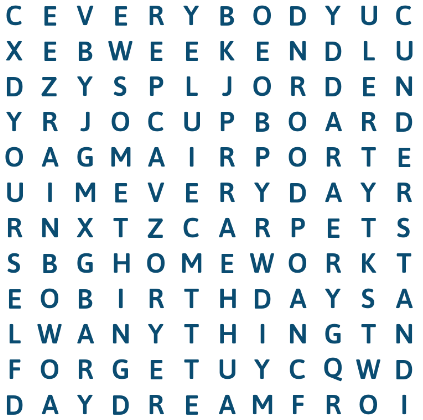 yourselfyourselfSee it rightSee it rightCircle the correct spellingCircle the correct spellingredredeagainagianallwaysalwayseveryevrymothermutheranoferanotherfatherfahershoudshouldwoudwouldgavegaevfoundfuondSpelling SheetSpelling SheetSpelling SheetSpelling SheetSpelling SheetSpelling SheetSpelling SheetSpelling SheetSpelling Sheetlong e - ea soundlong e - ea soundlong e - ea soundlong e - ea soundlong e - ea soundlong e - ea soundUse the spelling list for the following activities.Use the spelling list for the following activities.Use the spelling list for the following activities.Use the spelling list for the following activities.Use the spelling list for the following activities.Use the spelling list for the following activities.Use the spelling list for the following activities.Use the spelling list for the following activities.Use the spelling list for the following activities.Use the spelling list for the following activities.Use the spelling list for the following activities.Use the spelling list for the following activities.Use the spelling list for the following activities.Unjumble these spellingsUnjumble these spellingsUnjumble these spellingsUnjumble these spellingsUnjumble these spellingsUnjumble these spellingsUnjumble these spellingsUnjumble these spellingsUnjumble these spellingsUnjumble these spellingsairportairporthang tinyhang tinyanythinganythinganythinganythinghydra bitbirthdaybirthdayanythinganythinga crepta creptcarpetcarpetcarpetcarpetwed kneeweekendweekendbirthdaybirthdayfuel rosyfuel rosyyourselfyourselfyourselfyourselfboydryeveeverybodyeverybodycarpetcarpetcuba dropcuba dropcupboardcupboardcupboardcupboardMr Ho wokehomeworkhomeworkcupboardcupboarddaydreamdaydreameverydayeverydayFinish the compound wordsFinish the compound wordsFinish the compound wordsFinish the compound wordsFinish the compound wordsFinish the compound wordsFinish the compound wordsFinish the compound wordsFinish the compound wordsFinish the compound wordsFinish the compound wordsFinish the compound wordsFinish the compound wordsforgetforgethomeportporteverybodyeverybodycupbodybodyhomeworkhomeworkunderbowbowrainbowrainbowsomedaydayunderstandunderstandweekendweekendFind your spellings in the wordsearchFind your spellings in the wordsearchFind your spellings in the wordsearchFind your spellings in the wordsearchFind your spellings in the wordsearchFind your spellings in the wordsearchFind your spellings in the wordsearchFind your spellings in the wordsearchFind your spellings in the wordsearchFind your spellings in the wordsearchFind your spellings in the wordsearchFind your spellings in the wordsearchsomethingsomethingyourselfyourselfSee it rightSee it rightCircle the correct spellingCircle the correct spellingredredeagainagianallwaysalwayseveryevrymothermutheranoferanotherfatherfahershoudshouldwoudwouldgavegaevfoundfuond